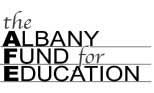 www.TheAlbanyFundforEducation.orgShare Your Love of Music!The Albany Fund for Education is collecting musical instruments to put in the hands of Albany’s students. All donated instruments will be refurbished and restored to playing condition before given to a child.Recycle a Musical Instrument You No Longer Need!New and used instruments (with the exception of pianos and organs) will be gratefully accepted. We especially need student-sized band and orchestra instruments. You can drop off your instrument before the end of the school year at Hackett Middle School c/o Ed Newell, Band Instructor. OR call 518-207-5572 or email AlbanyAFE@gmail.com and we will pick up your instrument.The Albany Fund for Education is a registered 501-c3 nonprofit organization. Please provide your name and address so we can send a letter thanking you and acknowledging your donation for tax purposes.(This project is supported by a generous contribution from Aimee Allaud, a supporter of music in our schools; the Stewart’s Shops; John Keal Music and the Albany Fund for Education.)